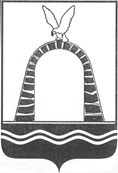 АДМИНИСТРАЦИЯ ГОРОДА БАТАЙСКАПОСТАНОВЛЕНИЕот 28.08.2023 № 2352г. БатайскО создании сил гражданской обороны муниципального образования «Город Батайск» и поддержания их в состоянии готовности В соответствии с Федеральными законами от 12.02.1998 № 28-ФЗ «О гражданской обороне», от 21.12.1994 № 68-ФЗ «О защите населения и территорий от чрезвычайных ситуаций природного и техногенного характера», от 22.08.1995 № 151-ФЗ «Об аварийно-спасательных службах и статусе спасателей», от 06.10.2003 № 131–ФЗ «Об общих принципах организации местного самоуправления в Российской Федерации», постановлением Правительства Российской Федерации от 26.11.2007 № 804 «Об утверждении Положения о гражданской обороне в Российской Федерации», приказами МЧС России от 18.12.2014 № 701 «Об утверждении Типового порядка создания нештатных формирований по обеспечению выполнения мероприятий по гражданской обороне», от 23.12.2005 № 999 «Об утверждении Порядка создания нештатных аварийно-спасательных формирований», от 14.11.2008 № 687 «Об утверждении Положения об организации и ведении гражданской обороны в муниципальных образованиях и организациях», Указом Губернатора Ростовской области от 10.04.2012 № 27 «Об утверждении Положения об организации и ведении гражданской обороны в Ростовской области», постановлением Правительства Ростовской области от 02.03.2012 № 142 «Об организации и проведении аварийно-спасательных работ при чрезвычайных ситуациях межмуниципального и регионального характера на территории Ростовской области» и в целях осуществления мер по поддержанию в постоянной готовности к применению по предназначению сил и средств гражданской обороны, обеспечению мероприятий и действий по защите населения от опасностей, возникающих при военных конфликтах или вследствие этих конфликтов, а также при чрезвычайных ситуациях природного и техногенного характера Администрация города Батайска постановляет: 1. Утвердить Положение о силах гражданской обороны и поддержании их в готовности к действиям на территории города Батайска согласно приложению № 1. 2. Утвердить Перечень структурных подразделений Администрации города Батайска, предприятий и учреждений, создающих силы гражданской обороны согласно приложению № 2. 3. Руководителям структурных подразделений Администрации города Батайска, предприятиям и учреждениям, указанным в Перечне структурных подразделений Администрации города Батайска, предприятий и учреждений, создающих силы гражданской обороны: 3.1. Организовать создание, подготовку и поддержание в состоянии постоянной готовности сил гражданской обороны в соответствии с Положением о силах гражданской обороны и поддержании их в готовности к действиям на территории города Батайска, утвержденным настоящим постановлением; 3.2. Муниципальному бюджетному учреждению «Управление гражданской защиты» города Батайска не реже одного раза в год уточнять сведения по созданию и оснащению сил гражданской обороны в рамках своей компетенции. 4. МБУ «Управление гражданской защиты» города Батайска в целях реализации государственной политики в области гражданской обороны, осуществлять соответствующее нормативное регулирование, а также специальные и контрольные функции в области обеспечения постоянной готовности сил и средств гражданской обороны. 5. Признать утратившим силу Постановление мэра города Батайска от 08.06.2007 № 1510 «О создании служб гражданской обороны г. Батайска и их функционирования в мирное и военное время».6. Настоящее постановление вступает в силу со дня его официального опубликования.7. Настоящее постановление подлежит включению в регистр муниципальных нормативных правовых актов.8. Контроль за исполнением настоящего постановления возложить на заместителя главы Администрации города Батайска по внутренней политике Ермилову Т.Г.Глава Администрациигорода Батайска                                                                                 Р.П. ВолошинПостановление вноситМБУ «Управление гражданскойзащиты города Батайска        Приложение № 1        к постановлению        Администрации        города Батайска    от 28.08.2023 № 2352ПОЛОЖЕНИЕО силах гражданской обороны и поддержанию их в постоянной готовности к действиям на территории города Батайска1. Общие положенияНастоящее Положение о силах гражданской обороны города Батайска разработано в соответствии с Федеральными законами от 12.02.1998 № 28-ФЗ «О гражданской обороне», от 21.12.1994 № 68-ФЗ «О защите населения и территорий от чрезвычайных ситуаций природного и техногенного характера», от 22.08.1995 № 151-ФЗ «Об аварийно-спасательных службах и статусе спасателей», от 06.10.2003 № 131–ФЗ «Об общих принципах организации местного самоуправления в Российской Федерации», постановлением Правительства Российской Федерации от 26.11.2007 № 804 «Об утверждении Положения о гражданской обороне в Российской Федерации», приказами МЧС России от 18.12.2014 № 701 «Об утверждении Типового порядка создания нештатных формирований по обеспечению выполнения мероприятий по гражданской обороне», от 23.12.2005 № 999 «Об утверждении Порядка создания нештатных аварийно-спасательных формирований», от 14.11.2008 № 687 «Об утверждении Положения об организации и ведении гражданской обороны в муниципальных образованиях и организациях», Указом Губернатора Ростовской области от 10.04.2012 № 27 «Об утверждении Положения об организации и ведении гражданской обороны в Ростовской области», постановлением Правительства Ростовской области от 02.03.2012 № 142 «Об организации и проведении аварийно-спасательных работ при чрезвычайных ситуациях межмуниципального и регионального характера на территории Ростовской области» и определяет порядок осуществления мероприятий, направленных на поддержание сил и органов управления гражданской обороны в готовности к действиям. 2. Силы гражданской обороны города Батайска2.1. К силам гражданской обороны города Батайска относятся: аварийно-спасательные службы и (или) аварийно-спасательные формирования (далее - аварийно-спасательные формирования), создаваемые Администрацией города Батайска и организациями, занимающимися одним или несколькими видами деятельности на территории города Батайска, при осуществлении которых законодательством Российской Федерации предусмотрено обязательное наличие у организаций собственных аварийно-спасательных формирований; нештатные формирования по обеспечению выполнения мероприятий по гражданской обороне (далее - НФГО), создаваемые организациями, находящимися на территории города Батайска, отнесенными в установленном порядке к категориям по гражданской обороне; силы и средства структурных подразделений Администрацией города Батайска и организаций, обеспечивающих выполнение мероприятий местного уровня по гражданской обороне в соответствии с планом гражданской обороны и защиты населения, планом действий по предупреждению и ликвидации чрезвычайных ситуаций. 2.2. Аварийно-спасательные формирования создаются в соответствии с федеральным законом от 06.10.2003 № 131-ФЗ "Об общих принципах организации местного самоуправления в Российской Федерации". 2.3. НФГО создаются в соответствии с Типовым порядком создания нештатных формирований по обеспечению выполнения мероприятий по гражданской обороне, утвержденным Приказом МЧС России от 18.12.2014 № 701 «Об утверждении Типового порядка создания нештатных формирований по обеспечению выполнения мероприятий по гражданской обороне». 2.4. Организации, отнесенные к категориям по гражданской обороне: создают и поддерживают в состоянии готовности к применению по предназначению НФГО; осуществляют обучение личного состава НФГО; создают и содержат запасы материально-технических, продовольственных, медицинских и иных средств для обеспечения НФГО; разрабатывают состав, структуру и табель оснащения НФГО в соответствии с рекомендациями и с Типовым порядком создания нештатных формирований по обеспечению выполнения мероприятий по гражданской обороне, утвержденным Приказом МЧС России от 18.12.2014 № 701; укомплектовывают НФГО личным составом из числа работников организации, оснащают их специальной техникой, оборудованием, снаряжением, инструментами и материалами, в том числе имеющимися в организации. 2.5. НФГО подразделяются: по подчиненности: территориальные, организаций; по численности: отряды, команды, группы, звенья, посты, автоколонны, пункты, станции. 2.6. Для НФГО сроки приведения в готовность к применению по предназначению не должны превышать: в мирное время - 6 часов, в военное время - 3 часа. 2.7. Личный состав НФГО комплектуется за счет работников организаций. Военнообязанные, имеющие мобилизационные предписания, могут включаться в НФГО на период до их призыва (мобилизации). С момента объявления состояния войны, фактического начала военных действий или введения в установленном порядке военного положения на территории Российской Федерации или в отдельных ее местностях НФГО доукомплектовываются невоеннообязанными. Зачисление граждан в состав НФГО и назначение их командиров производится приказом руководителя организации. 2.8. Обеспечение НФГО специальными техникой, оборудованием, снаряжением, инструментами и материалами осуществляется заблаговременно за счет техники и имущества, имеющихся в организациях для обеспечения производственной деятельности. 2.9. Накопление, хранение и использование материально-технических, продовольственных, медицинских и иных средств, предназначенных для оснащения НФГО, а также материально-техническое обеспечение мероприятий по созданию, подготовке, оснащению и применению НФГО осуществляется в порядке, установленном Федеральным законом от 12.02.1998 № 28-ФЗ «О гражданской обороне», Постановлением Правительства Российской Федерации от 27.04.2000 № 379 «О накоплении, хранении и использовании в целях гражданской обороны запасов материально-технических, продовольственных, медицинских и иных средств» и иными нормативными правовыми актами в области гражданской обороны. 2.10. Финансирование и материально-техническое обеспечение мероприятий по созданию, подготовке, оснащению и применению НФГО в организациях, отнесенных к категориям по гражданской обороне, осуществляется за счет финансовых средств этих организаций. 2.11. Подготовка и обучение личного состава НФГО для решения задач в области гражданской обороны и защиты населения осуществляются в соответствии с законодательными и иными нормативными правовыми актами Российской Федерации (в том числе постановлениями Правительства Российской Федерации от 02.11.2000 № 841 «Об утверждении Положения о подготовке, организационно-методическими указаниями МЧС России по подготовке органов управления, сил гражданской обороны и единой государственной системы предупреждения и ликвидации чрезвычайных ситуаций»). 3. Нештатные аварийно-спасательные формирования.3.1. Нештатные аварийно-спасательные формирования создаются организациями в соответствии с приказом МЧС России от 23.12.2005 № 999 «Об утверждении Порядка создания нештатных аварийно-спасательных формирований». 3.2. Администрация города Батайска создает, содержит и организует деятельность нештатных аварийно-спасательных формирований для выполнения мероприятий на территории города Батайска в соответствии с планом гражданской обороны и защиты населения, планом предупреждения и ликвидации чрезвычайных ситуаций.4. Основные задачи сил гражданской обороны4.1 Основными задачами сил гражданской обороны являются: 4.1.1 Для аварийно-спасательного формирования: проведение аварийно-спасательных и других неотложных работ в случае возникновения опасности для населения про военных конфликтах или вследствие этих конфликтов, а также при чрезвычайных ситуациях природного и техногенного характера; поддержание органов управления, сил и средств аварийно-спасательных формирований в постоянной готовности к выдвижению в зоны чрезвычайных ситуаций и проведению работ по ликвидации чрезвычайных ситуаций; контроль за готовностью обслуживаемых объектов и территорий к проведению на них работ по ликвидации чрезвычайных ситуаций; ликвидация чрезвычайных ситуаций на обслуживаемых объектах и территориях. 4.1.2. Для НФГО и сил организаций, обеспечивающих выполнение мероприятий местного уровня по гражданской обороне: обеспечение мероприятий по эвакуации населения, материальных и культурных ценностей в безопасные районы; проведение мероприятий по восстановлению функционирования объектов жизнеобеспечения населения; первоочередное жизнеобеспечение пострадавшего населения; оказание первой помощи пораженным гражданам и подготовка их к эвакуации в лечебные учреждения; санитарная обработка населения, обеззараживание зданий и сооружений, специальная обработка техники и территорий; локализация аварий на газовых, энергетических, водопроводных, канализационных, тепловых и технологических сетях в целях создания безопасных условий для проведения аварийно-спасательных работ; поддержание в готовности, ремонт и восстановление поврежденных защитных сооружений. 5. Применение сил гражданской обороны.5.1. Применение сил гражданской обороны заключается в их привлечении к проведению аварийно-спасательных и других неотложных работ (далее - АСДНР) при ликвидации последствий чрезвычайных ситуаций, в том числе возникших вследствие вооруженных конфликтов и проведению мероприятий по гражданской обороне. 5.1.1. Проведение АСДНР в зоне чрезвычайной ситуации (зоне поражения) осуществляется в три этапа: первый этап - проведение экстренных мероприятий по защите населения, спасению пострадавших и подготовка группировки сил и средств к проведению работ по ликвидации чрезвычайной ситуации; второй этап - проведение АСДНР группировкой сил и средств аварийно-спасательных формирований; третий этап - завершение АСДНР, вывод группировки сил аварийно-спасательных формирований, проведение мероприятий по первоочередному жизнеобеспечению населения. 5.1.2. Содержание аварийно-спасательных работ включает в себя:ведение разведки маршрутов выдвижения формирований и участков (объектов) работ; розыск пораженных, извлечение их из поврежденных и горящих зданий, завалов, загазованных, затопленных и задымленных помещений; вскрытие разрушенных, поврежденных и заваленных защитных сооружений и спасение находящихся в них людей; подача воздуха в заваленные защитные сооружения; вывод (вывоз) населения из опасных мест в безопасные районы. 5.1.3. Содержание других неотложных работ: прокладка колонных путей и устройство проездов (проходов) в завалах и зонах заражения; локализация аварий на газовых, энергетических, водопроводных, канализационных и технологических сетях в целях создания условий для проведения спасательных работ; санитарная обработка населения, обеззараживание зданий и сооружений, специальная обработка техники и территорий;укрепление или обрушение конструкций зданий и сооружений, угрожающих обвалом и препятствующих безопасному проведению аварийно-спасательных работ; ремонт и восстановление поврежденных и разрушенных коммунально-энергетических сетей в целях обеспечения спасательных работ;ремонт и восстановление поврежденных защитных сооружений гражданской обороны. 5.2. Планирование применения сил гражданской обороны осуществляется заблаговременно, на этапе их создания. Результаты планирования применения сил гражданской обороны отражаются в плане гражданской обороны и защиты населения. 5.3. Привлечение сил гражданской обороны города Батайска к выполнению задач в области гражданской обороны и ликвидации чрезвычайной ситуации муниципального, локального и объектового характера осуществляется в соответствии с планом гражданской обороны и защиты населения города Батайска. 5.4. Мероприятия гражданской обороны, которые законодательством отнесены к ведению Ростовской области, выполняются с привлечением спасательных служб Ростовской области: локализация и тушение пожаров на участках (объектах) работ и путях выдвижения к ним; оказание первой помощи пораженным и эвакуация их в медицинские учреждения; обнаружение и обозначение районов, подвергшихся радиационному, химическому, биологическому или иному заражению; обнаружение, обезвреживание и уничтожение невзорвавшихся боеприпасов в обычном снаряжении и других взрывоопасных предметов; ремонт и восстановление поврежденных и разрушенных линий связи в целях обеспечения спасательных работ; поддержание общественного порядка, организация комендантской службы, охрана материальных и культурных ценностей; проведение аварийно-восстановительных и ремонтных работ на линиях и сооружениях предприятий связи. 6. Поддержание в готовности сил гражданской обороны6.1. Подготовка и обучение личного состава сил гражданской обороны города Батайска осуществляются в соответствии с законодательными и иными нормативными правовыми актами Российской Федерации, организационно-методическими указаниями МЧС России по подготовке органов управления, сил гражданской обороны и единой государственной системы предупреждения и ликвидации чрезвычайных ситуаций, а также по подготовке населения Российской Федерации в области гражданской обороны, защиты от чрезвычайных ситуаций, обеспечения пожарной безопасности и безопасности людей на водных объектах, документами организаций, создающих силы гражданской обороны. 6.2. Поддержание в постоянной готовности сил гражданской обороны города Батайска обеспечивается: созданием и оснащением сил гражданской обороны современными техническими средствами, оборудованием и инвентарем для проведения АСДНР; подготовкой сил гражданской обороны, проведением учений и тренировок по гражданской обороне; разработкой высокоэффективных технологий для проведения аварийно-спасательных и других неотложных работ;определением порядка взаимодействия и привлечением сил и средств гражданской обороны, а также всесторонним обеспечением их действий. 7. Обеспечение деятельности сил гражданской обороны.7.1. Финансирование мероприятий по созданию, подготовке, оснащению и применению сил гражданской обороны города Батайска осуществляется за счет финансовых средств организаций, их создающих, с учетом положений Федерального закона от 12.02.1998 № 28-ФЗ «О гражданской обороне». 7.2. Накопление, хранение и использование материально-технических, продовольственных, медицинских и иных средств, предназначенных для оснащения сил гражданской обороны города Батайска, а также материально-техническое обеспечение мероприятий по созданию, подготовке, оснащению и применению сил гражданской обороны города Батайска осуществляется в порядке, установленном Федеральным законом от 12.02.1998 № 28- ФЗ «О гражданской обороне», постановлением Правительства Российской Федерации от 27.04.2000 № 379 «О накоплении, хранении и использовании в целях гражданской обороны запасов материально-технических, продовольственных, медицинских и иных средств», постановлениями Администрации города Батайска от 27.04.2023 № 1127 «О создании, содержании и использовании запасов материально-технических, продовольственных, медицинских и иных средств для обеспечения выполнения мероприятий по гражданской обороны в городе Батайске», от 20.10.2021 № 2176 «О порядке создания, хранения, использовании и восполнения резерва материальных ресурсов для ликвидации чрезвычайных ситуаций муниципального характера на территории города Батайска».И.о. начальника общего отделаАдминистрации города Батайска                                                  В.А. Плеханова                      Приложение № 2                                                                                 к постановлению                                         Администрации                                                                                  города Батайска                 от 28.08.2023 № 2352ПЕРЕЧЕНЬструктурных подразделений Администрации города Батайска, предприятий и учреждений, создающих силы гражданской обороны города БатайскаИ.о. начальника общего отдела Администрации города Батайска                                                                                                                             В.А. Плеханова№Наименование спасательной службыБазовые организации формирующие силы ГО. Организации имеющие задания на особый период и обеспечивающие выполнение мероприятий ГОЗадачи по гражданской обороне1оповещения и связиМБУ «Защита» города БатайскаМБУ «Защита» города Батайскаобеспечение органов управления гражданской обороной связью в мирное и военное время; организация технического обеспечения передачи и приема сигналов оповещения;обеспечение связью спасательных служб при ведении аварийно-спасательных и других неотложных работ.1оповещения и связиМБУ «Защита» города БатайскаООО Батайское информационное агентство «Вперед»обеспечение органов управления гражданской обороной связью в мирное и военное время; организация технического обеспечения передачи и приема сигналов оповещения;обеспечение связью спасательных служб при ведении аварийно-спасательных и других неотложных работ.2инженерная  Управление по архитектуре и градостроительству г. БатайскаООО «Жилстрой»организация и осуществление контроля за накоплением фонда защитных сооружений в мирное время, подготовка и организация действий инженерных формирований к проведению АСДНР, а также инженерного обеспечения действий сил гражданской обороны в исходных районах, при выдвижении к очагам поражения и на объектах ведения АСДНР.ведение инженерной разведки, обеспечения ввода сил гражданской обороны в очаги поражения, проведения АСДНР, строительства убежищ и укрытий, водоснабжения, восстановления и ремонта дорог, дорожных сооружений, взрывных работ. обеспечение материально-техническими и строительными материалами, необходимыми для выполнения мероприятий по защите населения и организаций, дегазирующими веществами, а также рабочим инвентарем и спецодеждой для спасательных служб.2инженерная  Управление по архитектуре и градостроительству г. БатайскаООО «Югдорсервис»организация и осуществление контроля за накоплением фонда защитных сооружений в мирное время, подготовка и организация действий инженерных формирований к проведению АСДНР, а также инженерного обеспечения действий сил гражданской обороны в исходных районах, при выдвижении к очагам поражения и на объектах ведения АСДНР.ведение инженерной разведки, обеспечения ввода сил гражданской обороны в очаги поражения, проведения АСДНР, строительства убежищ и укрытий, водоснабжения, восстановления и ремонта дорог, дорожных сооружений, взрывных работ. обеспечение материально-техническими и строительными материалами, необходимыми для выполнения мероприятий по защите населения и организаций, дегазирующими веществами, а также рабочим инвентарем и спецодеждой для спасательных служб.2инженерная  Управление по архитектуре и градостроительству г. БатайскаООО «ТиМ»организация и осуществление контроля за накоплением фонда защитных сооружений в мирное время, подготовка и организация действий инженерных формирований к проведению АСДНР, а также инженерного обеспечения действий сил гражданской обороны в исходных районах, при выдвижении к очагам поражения и на объектах ведения АСДНР.ведение инженерной разведки, обеспечения ввода сил гражданской обороны в очаги поражения, проведения АСДНР, строительства убежищ и укрытий, водоснабжения, восстановления и ремонта дорог, дорожных сооружений, взрывных работ. обеспечение материально-техническими и строительными материалами, необходимыми для выполнения мероприятий по защите населения и организаций, дегазирующими веществами, а также рабочим инвентарем и спецодеждой для спасательных служб.2инженерная  Управление по архитектуре и градостроительству г. БатайскаИП Колесников Сергей Александровичорганизация и осуществление контроля за накоплением фонда защитных сооружений в мирное время, подготовка и организация действий инженерных формирований к проведению АСДНР, а также инженерного обеспечения действий сил гражданской обороны в исходных районах, при выдвижении к очагам поражения и на объектах ведения АСДНР.ведение инженерной разведки, обеспечения ввода сил гражданской обороны в очаги поражения, проведения АСДНР, строительства убежищ и укрытий, водоснабжения, восстановления и ремонта дорог, дорожных сооружений, взрывных работ. обеспечение материально-техническими и строительными материалами, необходимыми для выполнения мероприятий по защите населения и организаций, дегазирующими веществами, а также рабочим инвентарем и спецодеждой для спасательных служб.3убежищ и укрытий;Управление жилищно-коммунального хозяйства города БатайскаМБУ «Защита» города Батайскаучет фонда защитных сооружений гражданской обороны (далее – ЗС ГО) независимо от организационно-правовой формы собственности и ведомственной принадлежности организации;контроль за постоянной готовностью ЗС ГО к приему укрываемых;контроль за правильным содержанием помещений, сохранностью защитных конструкций, устройств инженерно-технического оборудования, его эксплуатацией и использованием их для нужд мирного времени;участие в приеме защитных сооружений, строительство которых закончено, создании и подготовке групп, звеньев по обслуживанию убежищ и укрытий.3убежищ и укрытий;Управление жилищно-коммунального хозяйства города БатайскаООО «УК Северная звезда»учет фонда защитных сооружений гражданской обороны (далее – ЗС ГО) независимо от организационно-правовой формы собственности и ведомственной принадлежности организации;контроль за постоянной готовностью ЗС ГО к приему укрываемых;контроль за правильным содержанием помещений, сохранностью защитных конструкций, устройств инженерно-технического оборудования, его эксплуатацией и использованием их для нужд мирного времени;участие в приеме защитных сооружений, строительство которых закончено, создании и подготовке групп, звеньев по обслуживанию убежищ и укрытий.3убежищ и укрытий;Управление жилищно-коммунального хозяйства города БатайскаООО «УК Ростов Дом»учет фонда защитных сооружений гражданской обороны (далее – ЗС ГО) независимо от организационно-правовой формы собственности и ведомственной принадлежности организации;контроль за постоянной готовностью ЗС ГО к приему укрываемых;контроль за правильным содержанием помещений, сохранностью защитных конструкций, устройств инженерно-технического оборудования, его эксплуатацией и использованием их для нужд мирного времени;участие в приеме защитных сооружений, строительство которых закончено, создании и подготовке групп, звеньев по обслуживанию убежищ и укрытий.3убежищ и укрытий;Управление жилищно-коммунального хозяйства города БатайскаООО «УК Универсал»учет фонда защитных сооружений гражданской обороны (далее – ЗС ГО) независимо от организационно-правовой формы собственности и ведомственной принадлежности организации;контроль за постоянной готовностью ЗС ГО к приему укрываемых;контроль за правильным содержанием помещений, сохранностью защитных конструкций, устройств инженерно-технического оборудования, его эксплуатацией и использованием их для нужд мирного времени;участие в приеме защитных сооружений, строительство которых закончено, создании и подготовке групп, звеньев по обслуживанию убежищ и укрытий.4медицинская  ГБУ РО «ЦГБ» в городе БатайскеГБУ РО «ЦГБ»  в городе Батайскеорганизуют и осуществляют лечебно-эвакуационные, санитарно-гигиенические и противоэпидемические мероприятия, оказание медицинской помощи пораженным и больным в целях их быстрейшего излечения, возвращения к трудовой деятельности, максимального снижения инвалидности и смертности, предупреждения возникновения и распространения инфекционных заболеваний.4медицинская  ГБУ РО «ЦГБ» в городе БатайскеМБУЗ «Стоматологическая поликлиника» г. Батайскаорганизуют и осуществляют лечебно-эвакуационные, санитарно-гигиенические и противоэпидемические мероприятия, оказание медицинской помощи пораженным и больным в целях их быстрейшего излечения, возвращения к трудовой деятельности, максимального снижения инвалидности и смертности, предупреждения возникновения и распространения инфекционных заболеваний.4медицинская  ГБУ РО «ЦГБ» в городе БатайскеГБУ РО «Областной клинический центр фтизиокульмонологии» Батайский филиал  организуют и осуществляют лечебно-эвакуационные, санитарно-гигиенические и противоэпидемические мероприятия, оказание медицинской помощи пораженным и больным в целях их быстрейшего излечения, возвращения к трудовой деятельности, максимального снижения инвалидности и смертности, предупреждения возникновения и распространения инфекционных заболеваний.5охраны общественного порядкаОтдел МВД России по г.Батайску Отдел МВД России по г.Батайскуподдержания общественного порядка в городе,  очагах поражения, местах сосредоточения людей и транспорта, маршрутах их движения, на объектах работ в районах размещения, а также на пунктах сбора, маршрутах вывода рабочих, служащих и населения в загородную зону и выдвижения сил ГО в очаги поражения (заражения).6противопожарная  25 ПСЧ 5 ПСО ФПС ГПС ГУ МЧС России по Ростовской области 25 ПСЧ 5 ПСО ФПС ГПС ГУ МЧС России по Ростовской области осуществление контроля за своевременным выполнением технических, организационных и пожарно-профилактических мероприятий, направленных на повышение противопожарной устойчивости города и организаций;локализация и тушение пожаров при проведении АСДНР в очагах поражения, районах стихийных бедствий, а также при возникновении крупных аварий и катастроф.6противопожарная  25 ПСЧ 5 ПСО ФПС ГПС ГУ МЧС России по Ростовской области 89 ПСЧ 5 ПСО ФПС ГПС ГУ МЧС России по Ростовской областиосуществление контроля за своевременным выполнением технических, организационных и пожарно-профилактических мероприятий, направленных на повышение противопожарной устойчивости города и организаций;локализация и тушение пожаров при проведении АСДНР в очагах поражения, районах стихийных бедствий, а также при возникновении крупных аварий и катастроф.7автотранспортная и снабжения ГСМ Отдел экономики, инвестиционной политики и стратегического развития Администрации города БатайскаООО «Батайское АТП-1»подвоз (вывоз) рабочих смен;подвоз сил и средств для проведения АСДНР в очагах поражения, а также их эвакуации из районов ведения работ.для выполнения задач в мирное время планируют создание автомобильных колонн для перевозки населения, грузов к очагам поражения, подвоза работающих смен. организуют обеспечение горючим и смазочными материалами автотранспорта и другой техники, привлекаемой к проведению мероприятий гражданской обороны.  7автотранспортная и снабжения ГСМ Отдел экономики, инвестиционной политики и стратегического развития Администрации города БатайскаООО «Логрия»подвоз (вывоз) рабочих смен;подвоз сил и средств для проведения АСДНР в очагах поражения, а также их эвакуации из районов ведения работ.для выполнения задач в мирное время планируют создание автомобильных колонн для перевозки населения, грузов к очагам поражения, подвоза работающих смен. организуют обеспечение горючим и смазочными материалами автотранспорта и другой техники, привлекаемой к проведению мероприятий гражданской обороны.  7автотранспортная и снабжения ГСМ Отдел экономики, инвестиционной политики и стратегического развития Администрации города Батайскаподвоз (вывоз) рабочих смен;подвоз сил и средств для проведения АСДНР в очагах поражения, а также их эвакуации из районов ведения работ.для выполнения задач в мирное время планируют создание автомобильных колонн для перевозки населения, грузов к очагам поражения, подвоза работающих смен. организуют обеспечение горючим и смазочными материалами автотранспорта и другой техники, привлекаемой к проведению мероприятий гражданской обороны.  8коммунально-техническаяУправление жилищно-коммунального хозяйства города БатайскаБатайские межрайонные электрические сети АО «Донэнерго»  обеспечивают устойчивую работу энергосетей, ликвидацию аварий на энергетических сооружениях и сетях, автономных источников энергии и обеспечение ею действий спасательных служб города при проведении АСДНР в очагах поражения, участвуют в разработке и осуществлении мероприятий по светомаскировке города и организаций.  организуют и осуществляют мероприятия по повышению устойчивости работы городских,  объектовых сетей коммунального хозяйства, ликвидации аварий на этих сетях, производят дегазацию, дезактивацию и дезинфекцию зараженных территорий, различных сооружений и транспортных средств.8коммунально-техническаяУправление жилищно-коммунального хозяйства города Батайскафилиал Публичного АО «Газпром газораспределение Ростов-на-Дону» в г. Батайске обеспечивают устойчивую работу энергосетей, ликвидацию аварий на энергетических сооружениях и сетях, автономных источников энергии и обеспечение ею действий спасательных служб города при проведении АСДНР в очагах поражения, участвуют в разработке и осуществлении мероприятий по светомаскировке города и организаций.  организуют и осуществляют мероприятия по повышению устойчивости работы городских,  объектовых сетей коммунального хозяйства, ликвидации аварий на этих сетях, производят дегазацию, дезактивацию и дезинфекцию зараженных территорий, различных сооружений и транспортных средств.8коммунально-техническаяУправление жилищно-коммунального хозяйства города БатайскаБатайский район тепловых сетей ООО «Донэнерго Тепловые сети» обеспечивают устойчивую работу энергосетей, ликвидацию аварий на энергетических сооружениях и сетях, автономных источников энергии и обеспечение ею действий спасательных служб города при проведении АСДНР в очагах поражения, участвуют в разработке и осуществлении мероприятий по светомаскировке города и организаций.  организуют и осуществляют мероприятия по повышению устойчивости работы городских,  объектовых сетей коммунального хозяйства, ликвидации аварий на этих сетях, производят дегазацию, дезактивацию и дезинфекцию зараженных территорий, различных сооружений и транспортных средств.8коммунально-техническаяУправление жилищно-коммунального хозяйства города БатайскаОбособленное подразделение АО «Ростовводоканал» в г.Батайскеобеспечивают устойчивую работу энергосетей, ликвидацию аварий на энергетических сооружениях и сетях, автономных источников энергии и обеспечение ею действий спасательных служб города при проведении АСДНР в очагах поражения, участвуют в разработке и осуществлении мероприятий по светомаскировке города и организаций.  организуют и осуществляют мероприятия по повышению устойчивости работы городских,  объектовых сетей коммунального хозяйства, ликвидации аварий на этих сетях, производят дегазацию, дезактивацию и дезинфекцию зараженных территорий, различных сооружений и транспортных средств.9Торговли, питания и материально-технического снабженияОтдел малого и среднего предпринимательства, торговли Администрации г. Батайска.ОАО «Плодоовощторг» организуют закладку запасов продовольствия в убежища и на пункты управления, обеспечивают питанием личный состав спасательных служб, работающих в очагах поражения, а также пострадавших. обеспечивают бельем, одеждой и обувью пострадавшее население и спасательные службы.создаются подвижные пункты питания, подвижные пункты продовольственного снабжения, подвижные пункты вещевого снабжения.организуют ремонт техники, вышедшей из строя в ходе выполнения мероприятий гражданской обороны.9Торговли, питания и материально-технического снабженияОтдел малого и среднего предпринимательства, торговли Администрации г. Батайска.ООО «Продторг Плюс»организуют закладку запасов продовольствия в убежища и на пункты управления, обеспечивают питанием личный состав спасательных служб, работающих в очагах поражения, а также пострадавших. обеспечивают бельем, одеждой и обувью пострадавшее население и спасательные службы.создаются подвижные пункты питания, подвижные пункты продовольственного снабжения, подвижные пункты вещевого снабжения.организуют ремонт техники, вышедшей из строя в ходе выполнения мероприятий гражданской обороны.9Торговли, питания и материально-технического снабженияОтдел малого и среднего предпринимательства, торговли Администрации г. Батайска.ИП Паклин Роман Анатольевичорганизуют закладку запасов продовольствия в убежища и на пункты управления, обеспечивают питанием личный состав спасательных служб, работающих в очагах поражения, а также пострадавших. обеспечивают бельем, одеждой и обувью пострадавшее население и спасательные службы.создаются подвижные пункты питания, подвижные пункты продовольственного снабжения, подвижные пункты вещевого снабжения.организуют ремонт техники, вышедшей из строя в ходе выполнения мероприятий гражданской обороны.9Торговли, питания и материально-технического снабженияОтдел малого и среднего предпринимательства, торговли Администрации г. Батайска.ИП «Ушаков В.С.»организуют закладку запасов продовольствия в убежища и на пункты управления, обеспечивают питанием личный состав спасательных служб, работающих в очагах поражения, а также пострадавших. обеспечивают бельем, одеждой и обувью пострадавшее население и спасательные службы.создаются подвижные пункты питания, подвижные пункты продовольственного снабжения, подвижные пункты вещевого снабжения.организуют ремонт техники, вышедшей из строя в ходе выполнения мероприятий гражданской обороны.9Торговли, питания и материально-технического снабженияОтдел малого и среднего предпринимательства, торговли Администрации г. Батайска.ООО «Мир Воды»организуют закладку запасов продовольствия в убежища и на пункты управления, обеспечивают питанием личный состав спасательных служб, работающих в очагах поражения, а также пострадавших. обеспечивают бельем, одеждой и обувью пострадавшее население и спасательные службы.создаются подвижные пункты питания, подвижные пункты продовольственного снабжения, подвижные пункты вещевого снабжения.организуют ремонт техники, вышедшей из строя в ходе выполнения мероприятий гражданской обороны.10ритуальных услугмуниципальное предприятие «Ритуальные услуги» г. Батайскамуниципальное предприятие «Ритуальные услуги» г. Батайскапланирует и обеспечивает в военное время подготовку мест захоронений, транспортировку и доставку погибших (умерших) к местам погребений, проведение массовых захоронений в братских могилах, регистрацию и учет массовых погребений.